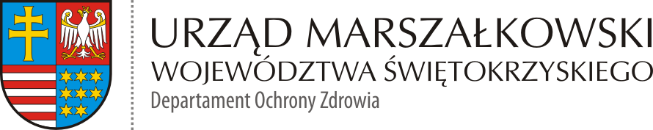 Zgodnie z art. 13 ogólnego rozporządzenia o ochronie danych osobowych z dnia 27 kwietnia 2016 r. (Dz. Urz. UE L 119 z 04.05.2016,zwane dalej RODO), informuję, iż:Administratorem Pani/Pana danych osobowych jest Marszałek Województwa Świętokrzyskiego z siedzibą w Kielcach, al. IX Wieków Kielc 3, 25-516, Kielce. tel.: 41/342-15-30 fax: 41/344-52-65. e-mail: urzad.marszalkowski@sejmik.kielce.pl, Kontakt z Inspektorem Ochrony Danych - al. IX Wieków Kielc 3, 25-516, Kielce, tel: 41/342-10-16, e-mail: iod@sejmik.kielce.pl, Pani/Pana dane osobowe przetwarzane będą w związku z:procedurą rekrutacji do komisji konkursowej uczestnictwem w pracach komisji konkursowej opiniującej oferty złożone w otwartych konkursach ofert na wsparcie w 2022 roku realizacji zadań publicznych z zakresu ochrony i promocji zdrowia oraz przeciwdziałania narkomanii i alkoholizmowi.Podstawą prawną przetwarzania danych osobowych jest art. 6 ust. 1 lit. e RODO w związku z art. 14 ust. 1 pkt 2 ustawy o samorządzie województwa (Dz.U.2020.1668 ze zm.) oraz art. 15 ust. 2 pkt 2d ustawy o działalności pożytku publicznego i o wolontariacie (Dz.U.2020.1057 ze zm.)Odbiorcami Pani/Pana danych osobowych będą wyłącznie podmioty uprawnione do uzyskania danych osobowych na podstawie przepisów prawa.Ponadto w zakresie stanowiącym informację publiczną dane będą ujawniane każdemu zainteresowanemu taką informacją.Pani/Pana dane osobowe przechowywane będą przez okres 5 lat od końca roku, w którym komisja konkursowa zakończy działalność.  Posiada Pani/Pan prawo do żądania od administratora dostępu do danych osobowych, ich sprostowania, lub ograniczenia przetwarzania.Ma Pani/Pan prawo wniesienia skargi do organu nadzorczego: Prezesa Urzędu Ochrony Danych Osobowych, ul. Stawki 2, 00-193 Warszawa.Podanie danych osobowych jest dobrowolne, jednakże odmowa podania danych skutkować będzie brakiem możliwości kandydowania na członka komisji konkursowej.Pani/Pana dane osobowe nie podlegają zautomatyzowanemu podejmowaniu decyzji, w tym profilowaniu.Potwierdzam fakt zapoznania się z treścią klauzuli:……………………			…………………..………………………………………(miejscowość, data)	(czytelny podpis)